Decision/action requested:	 Please approveABSTRACT: Draft SmartM2M-47 report to SmartM2M-48SourceNotes Actions Decision taken on draft SmartM2M-47 AgendaABSTRACT: SmartM2M#47 execsum and input for SmM2M#47 report to SmM2M#48

Notes Actions Decision taken on draft SmartM2M-47 Agenda
22 Participants, 8 F2F and 14 Remote18 CONTRIBUTIONS1.	Opening 1.1	Call for IPRsNo replyCall for IPRs (clause 4.1 of the ETSI IPR Policy, Annex 6 of the Rules of Procedure): "The attention of the members of this Technical Body is drawn to the fact that ETSI Members shall use reasonable endeavours to inform ETSI of Essential IPRs in a timely fashion. This covers the obligation to notify its own IPRs but also other companies’ IPRs.The members take note that they are hereby invited:-to investigate in their company whether their company does own IPRs which are, or are likely to become essential in respect of the work of the Technical Body,-to notify to the Chairman or to the ETSI Director-General all potential IPRs that their company may own, by means of
	the IPR Information Statement and the Licensing Declaration forms that they can obtain from the secretariat"Members are encouraged to make general IPR undertakings/declarations that they will make licenses available for all their IPRs under FRAND terms and conditions related to a specific standardization area and then, as soon as feasible, provide (or refine) detailed disclosures.ETSI Guidelines for Antitrust Compliance, as contained in the ETSI directives: "The attention of the members of this Technical Body is drawn to the fact that ETSI activities are subject to all applicable antitrust and competition laws and that compliance with said laws is therefore required of any participant of this meeting including the Chairman and Vice Chairman.  
The leadership shall conduct the present meeting with impartiality.In case of question it is recommended that you contact your legal counsel”.1.2	Agenda review & approvalThe meeting was kindly hosted by Bordeaux Metropole in Bordeaux. The chairman thanks the host for the excellent location and the possibility to attend during the TC meeting breaks the parallel event:eG4U/Eurocities workshop: Making Smart Cities Sustainablefrom large scale pilots to large scale roll upICT Networks & ServicesThe meeting started at 14:10 on 08/10/2018 due delegate delay in accessing the building. Meeting finished slightly in advance at 11:30 on 10/10/2018Delegates at the meeting:Excused: the Vice-chairman Francisco Da Silva advice well in advance that this time was not possible for him to attend the meetingPresent Face to face:Chuan-kai, KaoThomas KesslerOmar ElluomiMarc GirodKen LeeMiguel Angel Reina OrtegaEnrico Scarrone (TC SmartM2M Chairman)Laurent Velez  (ETSI Technical Officer of oneM2M)Present on lineMahdi Ben AlayaScott CadzowRaul Garcia Castro Laura DanieleKahil DriraEmmanuel DarmoisSaid GharoutPatrick Guillemin (ETSI Technical Officer of SmartM2M)Joachim KossMaxime LefrançoisMarkus MaasJumoke OgunbekunMichelle Wetterwald and Samir Medjah1.3	Past SmartM2M#46 minutes approvalSmartM2M(18)047002_Draft_SmartM2M-46_report_to_SmartM2M-47 was sent to remote consensus procedure and no comments have been received. Approval  is confirmed at SmartM2M#47.1.4	Issues for early consideration (contact Chairman before the meeting if any)2.	Relations  and reports with other groups and organizations 2.1	Liaisons IN and OUT (& related input documents) See sections related to TC ITS and TC Cyber2.2	GA, Board, Board IoT & OCG, Board OSSNo GA meeting occurred  from the last TC smartM2M meetingsNo specific issue have been detected  from the last board and OCG meetings2.3	ETSI ISG CDPThe CDP has been reported currently on hold expecting restarting2.4	ETSI ISG CIMA joint meeting with CIM is currently planned at SmartM2M#482.5	ETSI TC ITSM. Wetterwald drove the attention to the LS sent by ITC TS to oneM2M seeking for collaboration and coordination, TC SmartM2M is in the loop due to its interfacing role between oneM2M and ETSI.OneM2M has positively answered expressing how ITS sector as part of the IoT is relevant and supporting the coordination.SmartM2M will look at that at meeting smartM2M #48, that will occur after the end of next  TC ITS and oneM2M meetings.2.5	ETSI TC EMTEL and STF 555M. Wetterwald kindly presented the status  of the technical report in document EMTEL(18)000033 Draft	TR 103 582  " Study of use cases and communications involving IoT devices in provision of emergency situations, where TC SmartM2M has a secondary responsibility.The document  presentation was highly appreciated. It was confirmed that the current content will be shortly enhanced to add more IoT specific use cases. M. Wetterwald as TR rapporteur and STF 555 leader  is invited to present the document at the next SmartM2M meetings #48 and  #49, and act as liaison person among TC SmartM2M feedback and TC M2M document developments.2.7	ETSI TC SmartBANSmartBAN Collaboration is positive and we will have interesting demo and showcases at the ETSI IoT week2.6	ETSI TC CYBERS. Cadzow presented SmartM2M(18)047012_CYBER_18_014040r2_SmartM2M_activity_in_security_and_privacy, Liaison statement from ETSI TC Cyber  inviting comments on  their report “Cyber Security for Consumer Internet of Things”. TC SmartM2M thanks for the interesting document. Due to the necessity to analyze the documents,  it will be reviewed by email and comment on the mailing list are welcomeTC SmartM2M interested delegates are also invited to participate and comments directly to the TC Cyber call on the subject to be held on the 19th october  and 2nd of November.AI: Enrico to post to the ETSI mailing list the document inviting commentsAI: Scott to inform the M2M list about the agendas of the TC Cyber calls.Due to the strict review time it was agreed to not provide a formal LS answer but to inform directly the TC Cyber officials of the TC SmarM2M feedbackAI: Enrico to inform TC Cyber officials of the current TC M2M decisions3.	AIOTI3.1	Report on AIOTI Status and other AIOTI related topicsP. Guillemin kindly present a quick overview for AIOTI status as follow:AIOTI pitch to SmartM2M#47 for the minutesP. Guillemin Tuesday 9 October 2018STF 547 is now connected with AIOTI WG03 and AIOTI SB is aware & okAIOTI is made now of 200 members & 400 delegates. AIOTI WG03 groups are active: IoT & 5G (in touch with 3GPP), IoT Identifiers (work completed), IoT Landscape (V2.9 on the way), HLA (R5 under preparation), SemIoP preparing a second Joint White Paper: AIOTI, oneM2M, IEEE, W3C and JTC1/SC41.AIOTI in EC MSP/DEI WG on Std toward better collaboration in Europe around DEI work well and AIOTI WG03 work + oneM2M + 3GPP and DEI/oneM2M advertised OKAIOTI as a Category A liaison to JTC1/SC 41 with the following liaison representative. AIOTI liaison rep to JTC 1/SC 41 / antonio.kung@trialog.com was approved by JTC 1/SC 41 and JTC New EC plans about Horizon Europe (FP9) about partnership: AIOTI is positioning aside the existing PPP (*) like Big Data PPP/ BDVA, 5G PPP/5GIA, ARTEMIS-IA, etc…GoToWebinar Friday 12 Oct 15h-17h to inform all AIOTI members, & send Q/A(*)EC announced that they are looking for a new European Partnership modelLess partnerships with a bigger scope for each of themDecision to be made by end 2018: with who and howIt can be an opportunity for AIOTI to help the EC to shape it… and to be part of it Parts of Horizon Europe may be implemented through European Partnerships. European Partnerships shall: Be established in cases where they will more effectively achieve objectives of Horizon Europe than the Union alone; Adhere to the principles of Union added value, transparency, openness, impact, leverage effect, long-term financial commitment of all the involved parties, flexibility, coherence and complementarity with Union, local, regional national and international initiatives;  Be time limited and include conditions for phasing-out the Programme fundingAIOTI must take position now to stay in the game and be involved in the discussionFirst questions raised: Independence of AIOTI:AIOTI is seen as main representative of the EU Industry in the IoT spaceEC expects to get AIOTI views not the other way around and which model for Partnership tbd: ETP, cPPP, JU, other3.2  	STF 547 on support for AIOTI under ICT Standardisation RP2017Document SmartM2M(18)047006_STF_547__Draft_Milestone_B_Progress_Report was presented by E. Darmois summarizing the scope of STF 547 work and its current status. It also make the point about the approach, and the focuses on the IoT peculiarities.E. Darmois kindly provided also an overview to the newcomer delegates about the STF 547.P. Guillemin asked also for a plan for the STF 547 Steering Committee. The possible dates are in November on line or just before the  SmartM2M December meeting on Tuesday morning. The level of maturity will be differentAI: Enrico to contact Franck Boissiere to see what is preferable for himL.Velez also asked clarifications about the content of Task 7 about preparation of PLUGTEST. E. Darmois clarified the content to the actual understanding that is a preparation work, but the detailed plan will be discussed at the next STF task 7 call. L. Velez express the intentions to attend the STF task 7 callThe document was approved.  Milestone B is declared by TC SmartM2M achieved.Document SmartM2M(18)047011_STF_547__Initial_draft_of_TR_103_534-2_v0_6_4  Privacy teaching material was presented by J. Ogunbekun. The target date was confirmed to be March 2019. The teaching slide approach will be clarified better when the material will become more mature. Comments from SmartM2M are invited regarding the draft  table of content to provide feedback to the STF. The document was noted without significant comments at the meeting.Document SmartM2M(18)047008_STF_547__Initial_draft_of_TR_103_534-1_v0_0_2  Security teaching material was presented by S. Cadzow. The target date was confirmed to be March 2019. Clarification where asked about the planned content considering that the final users will be the IoT providers and the IoT user, ranging from smartcity and citizens to critical production plans. It was also clarified that the task is dealing with security and are not asked to deal with Safety. This will be well clarified in the security report. The concept of trustiness and broken trust center/technology will be treated in the security document. Some part the technical Security aspect will be treated, but there are a lot of non-technical aspect that are not part of this STF, but in the methodology and teaching material should be clarified what is not included in this work.The meaning  of 4.1 IoT centric view was clarified respect to what we have already today, as system of interconnected object. IoT is changing the paradigm. It is very different apply IoT to an existing legacy system, rather to apply to a new system with new services. It is very important to do often the risk analysis and dynamically respect to the new problems that nobody knows yet or not yet identified. The discussion moved quickly from the teaching material to the security itself.SmartM2M delegates are invited to check the draft  table of content to provide feedback to the STF. The document was noted. Document SmartM2M(18)047010_STF_547__Initial_draft_of_TR_103_535_v0_0_3Semantic interoperability was presented by E. Darmois. The target date was confirmed to be March 2019. It was asked to clarify value and the need of semantic interoperability for IoT. It was required to clarify the applicability to legacy proprietary solutions,, sector standards, etc.It was also asked to separate the standard de jure solutions, namely the oneM2M and the SAREF standard from the rest of the solution which are more related to the academic work.3.3 	Any other related topicVoid.4	SAREF4.1	STF 534 (SAREF Extensions)No milestone at this meeting. L. Daniele and R. Garcia Castro reported informally about the status of the work: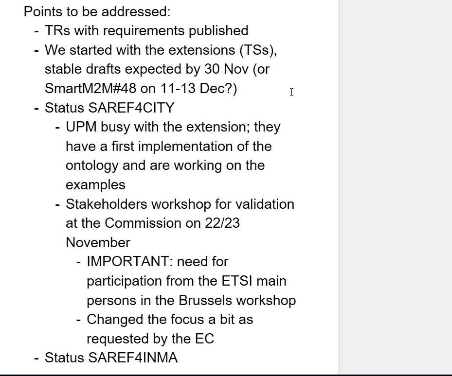 4.2	SAREF STF CV in ICT MSP RP2018 in preparation  Currently under ETSI Signature. Expected launch soon, with start of work in January 2019.The official start date of STF CV is on 19 December 2018.4.3 	STF 556 for SEAS and SAREFDocument SmartM2M(18)000026_STF556_progress_report_-_Mil_A,  SmartM2M(18)000027_STF_556_Early_Draft_-_Consolidation_of_SAREF, SmartM2M(18)047005_STF_556_Early_Draft_-_SAREF_Publication_Framework has been presented by M. Lefrançois and R.Garcia CastroSome of the use cases presented highlight the fact that the use some of the capability of SAREF is not so clear, so we need to understand better what is not clear and provide guidelines, and extend when something is missing.In particular how to model relation between object and  when to create explicit elements in the ontology,It was also clarified the need to link multiple systems and that is not a specific sector need. It has been also discussed how deep we should enter in the detailed characteristics of each vertical sector (energy in this case), A good compromise should be found to make the specific sector capable to interact with the others in order to become part of the IoT in the digital market, still keeping the vertical sector stakeholder engaged.4.4 	Any other related topicVoid.5	Smart Lifts  5.1	WID for Smart LiftsThe rapporteur (SBS/Digital SME) could not attend the meeting, so we do not register progress at this meeting. The chairman will be in contact with the rapporteur to verify the intention for the next meeting.5.2 	Any other related topicVoid.6	OneM2M  6.1	oneM2M TP and SC reportE.Scarrone reported verbally about the oneM2M SC held at the beginning of October 2018, where he was elected chairman. He informed also about the intention of the SC to  revise the Partner Type 2 to attract the participation of the representing of the vertical sectors. It was also confirmed the intention of the Partners of oneM2M to contribute to the support STF 559, the new STF on oneM2M testing. L. Velez and M. Reina Ortega confirmed that this would allow a better coverage of the Release 3 and 4 features.O. Elloumi provided the report of the oneM2M TP, confirming the ratification of Release 3 by November 20018. The tentative plan for R4 foreseen its finalization in 2020. He provided also an overview of the features in Release 3 and an overview of the ongoing certification programs, He informed about the restructuration in 3 groups, one dedicated to verticals, one to architecture and protocols, and one for testing. Finally, a short discussion about the direction of evolution of the technical specification of oneM2M was held, leading to Cloud, Big data, Virtualization, industrial IoT. E. Scarrone reported also discussion held at the last oneM2M TP about semantic and ontologies, that may lead to a more direct integration of SAREF in oneM2M, and also about the introduction of  context information within oneM2M. The concept of basic context information are de facto already introduced in oneM2M with the implicit tree relation of the oneM2M resources, representing an implementation of the digital twin of the real world objects,  so oneM2M will likely introducing a wider concept of context information as aggregation of information by means of IA and anonymous data analysis. As an example time and location and object relation are information related to describe the digital representation of a real object, but not true context information. Context information as an example are more related to understand why a specific sensor or a set of sensor are registering an increase of pollution in a certain area,  analysing other sensor information. e.g discovering that the traffic sensors are registering traffic jams due to an unplanned workers union march to protest against reduction of civil rights for foreigners workers.6.2	STF 535 on IoT Architecture and Virtualization (closing)The documents were presented in an almost final version at the last SmartM2M meeting in June and the final version has been remotely approved during the summer. The deliverables have been published at the current date.The final report  SmartM2M(18)047003_STF535_Final_Report_for_SmartM2M_RC_approval was subject to remote consensus, no comment received. No additional comments have been raised at the meeting. The final report SmartM2M(18)047003_STF535_Final_Report_for_SmartM2M_RC_approval  is now formally approved   by TC SmartM2M at meeting #47.The result of this STF and its deliverables was judged very interesting covering guidelines about how to implement the virtualization of an IoT platform and  its integration with cloud services. Also the potential impacts  on the oneM2M standards has been discussed.The result of this STF will be presented at the ETSI IoT Week 2018.The potential  impact on oneM2M future work of the result of this STF has been discussed. In general is not needed to have the Deliverable of STF 535 republished  by oneM2M, the ETSI TRs are public so are freely available and oneM2M is not entering in the internal structure and the implementation of the CSEs. It is necessary instead to make this work more visible to the oneM2M community.It was agreed to present the results to one of the next oneM2M meetings on voluntary basis  (AI for E. Scarrone  to ask M. Ben Alaya if available). Potential impacts on the API and on normative work are left to the companies being oneM2M contribution based.6.3	STF 542 Test plan for interfacing oneM2M platform with Agri machines and standards This work has been finished and the final report was agreed by remote consensus. This approval has been confirmed by TC smartM2M. M. Wetterwald informed that part of the results of this work will be visible at the ETSI IoT week in the Smart Agricultural machine demo.The Chairman thank M.Wetterwald  and the STF participants for the excellent results of this STF work6.4 	STF 531 on oneM2M testing support The document smartM2M(18)047013_STF531_Final_Report_Mil_F  was presented by M. Reina OrtegaSTF 531 was the leading contributor to the oneM2M Test suiteDespite of the excellent result the objective of the STF were achieved partially due to the decision on oneM2M testing group to delay the development of the test description for the security part. Despite that, STF 531 has prepared  work to be contribute in oneM2M TS29, but due to the decision of the testing group and the unavailability of oneM2M standard security implementation to validate the test, the work has not been contributed It is any available on github. It will be contributed next year in the STF 559 framework. The resources that has not been completely spent on the security, has been spent to provide a more extensive and quality intensive test specification on the other functionality.This is in line with the flexibility required to the STF to align to the development and the decision in the oneM2M TEST group.The document smartM2M(18)047013_STF531_Final_Report_Mil_F   has been approved by TC SmartM2M.6.5 	New STF 559  on oneM2M testing support (cont. of STF 531)M. Reina Ortega verbally brief SmartM2M about the new STF 559. The objective is to support the oneM2M  formal test development for R3 and R4. Two phases are foreseen, the first one in March-April and the second one at the end of the year  2019.  The first meeting will be next week. The team is already established.7	EC Mandates activitiesNothing specific to be recorded at this meeting8	ETSI IoT WeekThe structure of the week was presented, no specific critical issues have been identified. A little participation to the tutorial is expected  (respect to the past it does not fit the student suitable dates). Existing showcases are expected, in the area of oneM2M, including its integration with SmartBANs.Attendance seems to be slightly lower than in the past (at least with current registration. On the other side it seems to attract new companies from the vertical business).We will need to have an early debriefing to analyse participation consistency and composition, including the location.Dates for 2019 has been announced to TC smartM2M.8.1	Next Workshops22-26 Oct 2018	  ETSI IoT WEEK	Sophia Antipolis FR21-25 Oct 2019	  ETSI IoT WEEK	Sophia Antipolis FR(Location TBC)9	 SmartM2M EWP – Workplan review & checkingP. Guillemin provides an overview of  workplan in documents SmartM2M(18)047004_18Sep2018_SmartM2M_WorkItem_report_requiring_verifications and SmartM2M(18)047004a1_Work_Programme_-_EWP_on_the_Web_-_Query_Result_on_5_October.The group thanks P. Guillemin for the descriptions provided and the actualization of the WP dates. The Actualization was approved by TC SmartM2M11	AoBThe Chairman thank Chuan-kai, Kao and Ken Lee for their attendance to SmartM2M #47 meeting and welcome the interest of TAICS in the ETSI Works.  A short discussion was held about their major area of interest in the work of SmartM2M, identifying the areas of security and regulations. It was clarified that in SmartM2M the current work is in around STF 547 guidelines and teaching material, looking at cybersecurity and privacy. Past direct work on security solution development on the IoT System was already transferred to oneM2M, It was also confirmed that TC Cyber is the major reference point in ETSI on the Topic, looking at the issue from a global general prospective. TC smartM2M is looking specifically at the IoT aspects in collaboration with TC cyber. The chairman welcome also the continuation of the dialogue and future collaboration with TAICS on the subject, inviting to contact SmartM2M officials for any help and information on the matter.12	Future meetings & Events05-07 March 		2019			SmartM2M#4926-28 June 	   	2019			SmartM2M#5010-12 September  	2019			SmartM2M#51Meetings location is provisionally ETSI Headquarters in Sophia AntipolisDelegates are invited to evaluate the possibility to host the 2019 meetingsNo conference calls are currently planned, STFs may require Dedicated conference call for gathering the TC feedback.Next OneM2M meetings are reported for informationMonday 03 December 2018 - Friday 07 December 2018
oneM2M Technical Plenary 38
Kanazawa, JapanMonday 18 February 2019 - Friday 22 February 2019
oneM2M Technical Plenary 39
Europe (Malaga?)Monday 13 May 2019 - Friday 17 May 2019
oneM2M Technical Plenary 40Monday 08 July 2019 - Friday 12 July 2019
oneM2M Technical Plenary 41Monday 23 September 2019 - Friday 27 September 2019
oneM2M Technical Plenary 42Monday 02 December 2019 - Friday 06 December 2019
oneM2M Technical Plenary 43Title*:Draft SmartM2M-47 report to SmartM2M-48Draft SmartM2M-47 report to SmartM2M-48Draft SmartM2M-47 report to SmartM2M-48from Source*:ETSIETSIETSIContact:Patrick Guillemin Patrick Guillemin Patrick Guillemin input for Committee*:SmartM2MSmartM2MSmartM2MContribution For*:DecisionXDiscussionInformationSubmission date*:2018-11-272018-11-272018-11-27Meeting & Allocation:SmartM2M#48 - SmartM2M#48 - SmartM2M#48 - Relevant WI(s), or deliverable(s):
SmartM2M(18)047001a1Notes Actions Decision taken on draft SmartM2M-47 AgendaLastnameFirstNameORGACTYEMAILPresStatus1Ben AlayaMahdiSensinovFRbenalaya@sensinov.comR ETSI Full memberCadzowScottCadzow CommunicationsGBscott@cadzow.comR ETSI Full memberChuan-kaiKaoIIITWmarskao@iii.org.twF2FETSI Associate memberDanieleLauraTNONLlaura.daniele@tno.nlR ETSI Full memberDarmoisEmmanuelCommLedgeFRemmanuel.darmois@commledge.comR ETSI Full memberDriraKhalilCNRSFRkhalil@laas.frR ETSI Full memberElloumiOmarNokia BelgiumBEomar.elloumi@nokia.comF2FETSI Full memberGarcia-CastroRaulFacultad de InformaticaESrgarcia@fi.upm.esR ETSI Full memberGharoutSaidOrangeFRsaid.gharout@orange.comR ETSI Full memberGirod-GenetMarcInstitut Mines-TelecomFRmarc.girod_genet@telecom-sudparis.euF2FETSI Full memberGuilleminPatrickETSIFRpatrick.guillemin@etsi.orgR ETSIKesslerThomasDeutsche Telekom AGDETKessler@telekom.deF2FETSI Full memberKossJoachimITT RAENRUjoachim.koss@jk-conpro.deR ETSI Full memberLeeKenTAICSCNkenlee@synology.comF2FETSI PartnerLefrançoisMaximeInstitut Mines-TelecomFRmaxime.lefrancois@emse.frR ETSI Full memberMaassMarkusBMWiDEmarkus.maass@bnetza.deR ETSI Full memberMedjiahSamirCNRSFRsamir.medjiah@laas.frR ETSI Full memberOgunbekunJumokeFUJITSU Laboratories of EuropeGBjogunbekun@yahoo.comF2FETSI Full memberReina OrtegaMiguel AngelETSIFRMiguelAngel.ReinaOrtega@etsi.orgRETSIScarroneEnricoTELECOM ITALIA S.p.A.ITEnrico.Scarrone@TelecomItalia.itF2FETSI Full memberVelezLaurentETSIFRLaurent.Velez@etsi.orgF2FETSIWetterwaldMichelleFBConsulting S.A.R.L.LUmichelle.wetterwald@fbconsulting.luR ETSI Full memberFileTypeTitleForSourceSmartM2M(18)047015_SmartM2M_report_for_GA-72.docxOtherSmartM2M report for GA-72InformationETSISmartM2M(18)047014_Status_of_STF_547_at_Milestone_B.pptxOtherStatus of STF 547 at Milestone BDiscussionCommLedgeSmartM2M(18)047013_STF531_Final_Report_Mil_F.docxOtherSTF531 Final Report Mil FDecisionETSISmartM2M(18)047012_CYBER_18_014040r2_SmartM2M_activity_in_security_and_privacy.zipLSinCYBER(18)014040r2_SmartM2M_activity_in_security_and_privacyDiscussionETSISmartM2M(18)047011_STF_547__Initial_draft_of_TR_103_534-2_v0_6_4.zipDraftSTF 547: Initial draft of TR 103 534-2 v0.6.4DecisionCommLedgeSmartM2M(18)047010_STF_547__Initial_draft_of_TR_103_535_v0_0_3.zipDraftSTF 547: Initial draft of TR 103 535 v0.0.3DecisionCommLedgeDraftSTF 547: Initial draft of TR 103 534-2 v0.6.3DiscussionCommLedgeSmartM2M(18)047008_STF_547__Initial_draft_of_TR_103_534-1_v0_0_2.zipDraftSTF 547: Initial draft of TR 103 534-1 v0.0.2DecisionCommLedgeSmartM2M(18)047007_STF_547__Initial_draft_of_TR_103_535_v0_0_2.zipDraftSTF 547: Initial draft of TR 103 535 v0.0.2DiscussionCommLedgeSmartM2M(18)047006_STF_547__Draft_Milestone_B_Progress_Report.docxOtherSTF 547: Draft Milestone B Progress ReportDecisionCommLedgeSmartM2M(18)047005_STF_556_Early_Draft_-_SAREF_Publication_Framework.zipDraftSTF 556 Early Draft - SAREF Publication FrameworkDiscussionInstitut Mines-TelecomSmartM2M(18)047004a1_Work_Programme_-_EWP_on_the_Web_-_Query_Result_on_5_October.pdfOtherWork Programme - EWP on the Web - Query Result on 5 October 2018InformationETSISmartM2M(18)047004_18Sep2018_SmartM2M_WorkItem_report_requiring_verifications_a.docxOther18Sep2018 SmartM2M WorkItem report requiring verifications and updatesDecisionETSISmartM2M(18)047003_STF535_Final_Report_for_SmartM2M_RC_approval.docxOtherSTF535 Final Report for SmartM2M RC approvalDecisionETSISmartM2M(18)047002_Draft_SmartM2M-46_report_to_SmartM2M-47.docxReportDraft SmartM2M-46 report to SmartM2M-47DecisionETSIOtherNotes Actions Decision taken on draft SmartM2M-47 AgendaInformationETSISmartM2M(18)047001_Draft_SmartM2M-47_Agenda.docxAgendaDraft SmartM2M-47 AgendaDecisionETSISmartM2M(18)000029_STF556_progress_report_Mil_A_presentation.pptxOtherSTF556 progress report Mil A presentationDiscussionInstitut Mines-TelecomSmartM2M(18)000027_STF_556_Early_Draft_-_Consolidation_of_SAREF.zipDraftSTF 556 Early Draft - Consolidation of SAREFDiscussionInstitut Mines-TelecomSmartM2M(18)000026_STF556_progress_report_-_Mil_A.docxOtherSTF556 progress report - Mil ADecisionInstitut Mines-Telecom11-13 Dec 2018 SmartM2M#48  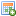 